  dk;kZy; izkpk;Z] 'kkldh; MkW-ok-ok-ikV.kdj dU;k LukrdksRrj egkfo|ky;]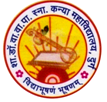 dsUnzh; fo|ky; ds ikl] tsyjksM nqxZ  ¼N-x-½iwoZ uke&'kkldh; dU;k egkfo|ky;]nqxZ ¼N-x-½ Qksu 0788&2323773 Email- govtgirlspgcollege@gmail.com             	Website: www.govtgirlspgcollegedurg.comCollege Code : 1602nqxZ] fnukad % 24-10-2019izsl foKfIrxYlZ dkWyst dh ;wFkjsMØkWl dh Nk=kvksa us ^^nknh&ukuh lax fnu xqtkjk**      	'kkl- MkW- ok-ok- ikV.kdj dU;k LukRkdksRrj egkfo|ky; dh ;wFkjsMØkWl dh Nk=kvksa us nknh&ukuh lax fnu xqtkjk] mUgksusa flQZ u ckrphr dh cfYd xhr&laxhr ,oa u`R; Hkh fd;kA 	ukuh Jherh ek/kqjh fo'okl us Nk=kvksa dks i<+kbZ] dWfj;j dks izFke izkFkfedrk nsus dh le>kbZ'k nhA lHkh cqtqxksZa us vius thou ds e/kqj ,oa dVq vuqHko lka>k fd;sA ;wFk jsMØkWl izHkkjh MkW- js'ek ykds'k us crk;k fd egkfo|ky; foxr dbZ o"kksZa ls iqyxkao fLFkr o`)kJe ls tqM+k gS vkSj Nk=k;sa fu;fer :i ls ;gka vkdj tUefnu ,oa fofHkUu R;kSgkj eukrh gSA mUgksusa dgk fd ekuo thou] fodkl dh ,d lrr~ ,oa LoHkkfod izfØ;k gS] ftldh yEch J`a[kyk ekrk ds xHkZ ls izkjaHk gksdj o`)koLFkk dks ikj djrh gqbZ e`R;q dks izkIr djrh gSA blesa o`)koLFkk thou dk vk[kjh ,oa vafre iM+ko gSA ijEijkxr lkekftd O;oLFkk esa o`)tuksa dks vknj ,oa lEeku dh n`f"V ls ns[kk tkrk Fkk] ijUrq orZeku esa cnyrh lkekftd ,oa ikfjokfjd n'kk ds dkj.k vusd leL;kvksa us tUe fy;k gSA 	MkW- ehuk{kh vxzoky us tkudkjh nh fd o`)tuksa dh leL;kvksa dks ns[krs gq, ckydksa rFkk efgykvksa dh rjg gh] bUgsa Hkh lekt dh detksj dM+h ds :i esa izR;sd ns'k esa ekU;rk izkIr gks pqdh gS] lkFk gh o`)koLFkk esa vusd leL;k;sa larku ds lkFk laca/k esa ruko] ,dkdhiu] eku&lEeku ,oa lkekftd izfr"Bk esa deh] vk; dk de gks tkuk] lfØ; lsok ls lsokfuo`fRr] vf/kdkjksa esa deh] [kkyh le; dh mi;ksx dh leL;k] LokLF; laca/kh leL;k] fØ;k'khyrk esa deh] ekufld 'kfDr {kh.k gksuk] ekufld ruko] vfunzk vkfnA 	MkW- vYdk nqXxy us bu leL;kvksa dk lek/kku crk;k fd bl voLFkk esa lkekftd lqj{kk] isa'ku O;oLFkk] o`)kJe dh LFkkiuk] fpfdRlk lsok] euksjatu] mfpr lEeku ,oa lq[kn ikfjokfjd okrkoj.k vkfn gSA 	;wFkjsMØkWl okysfUV;j & ,drk] Å"kk] fleju] ik;y lkgw] T;ksfr ;kno] lhek ;kno] vkjrh] fouq lsu] ;kfeuh] fp=ys[kk us viuh lgHkkfxrk dhA lekpkj ds :i esa izdk'ku gsrq fuosfnrA								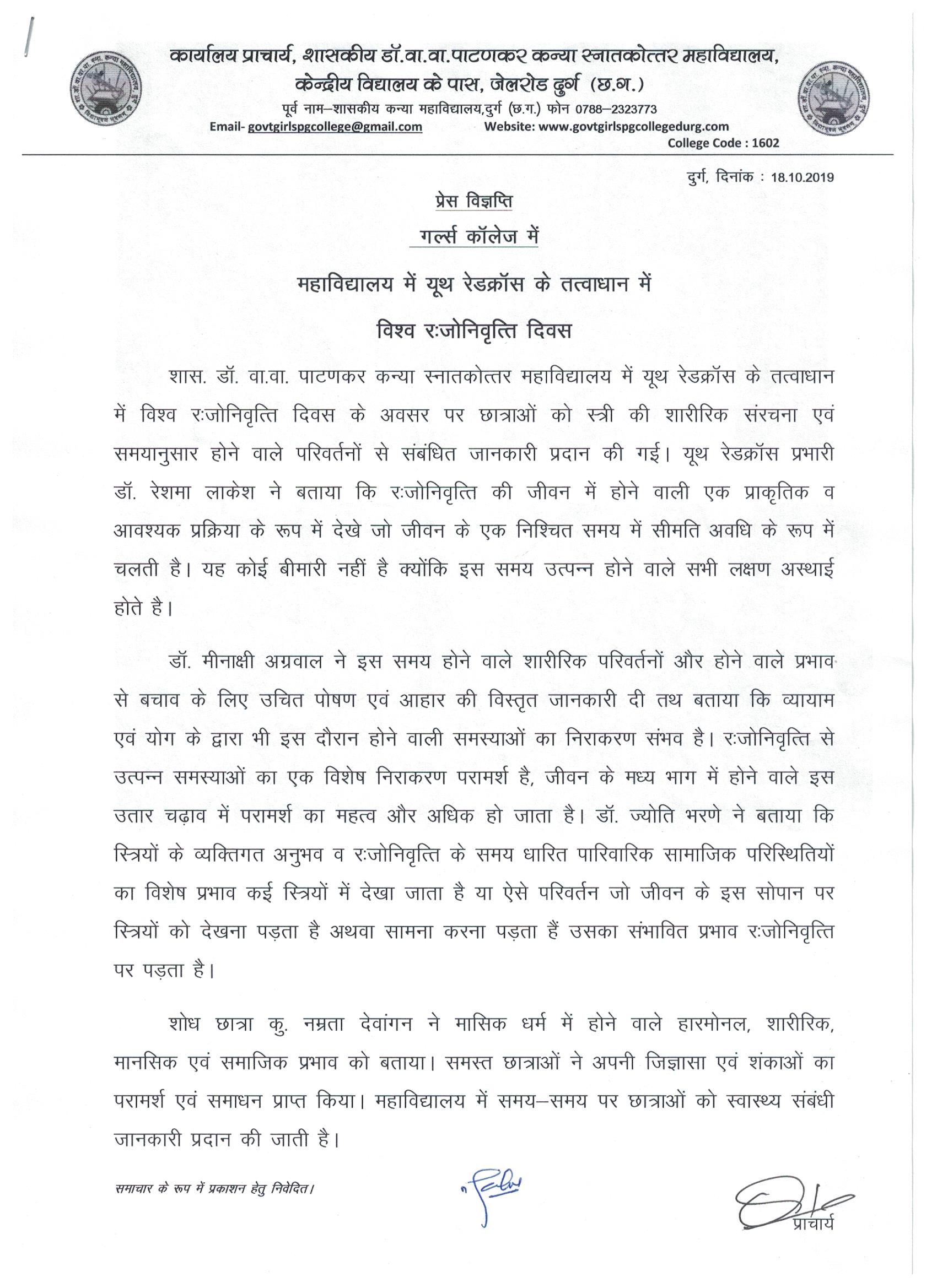 'kkldh; MkW-ok-ok-ikV.kdj dU;k LukrdksRrj egkfo|ky;] nqxZ  ¼N-x-½xYlZ dkWyst dh ;wFkjsMØkWl dh Nk=kvksa us ^^nknh&ukuh lax fnu xqtkjk**     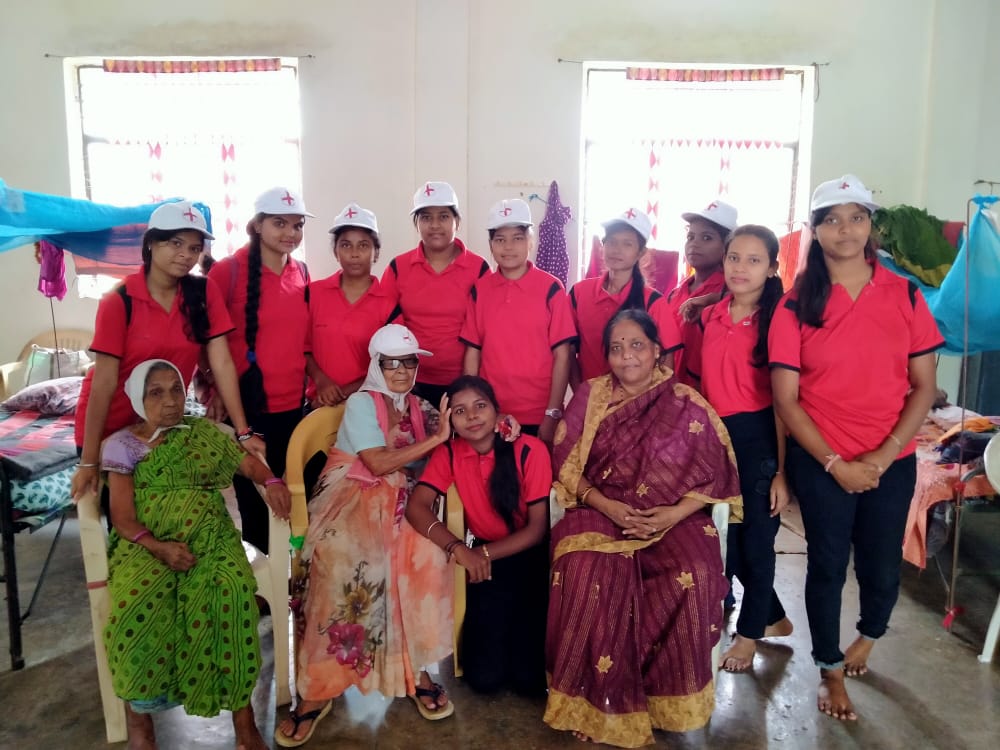 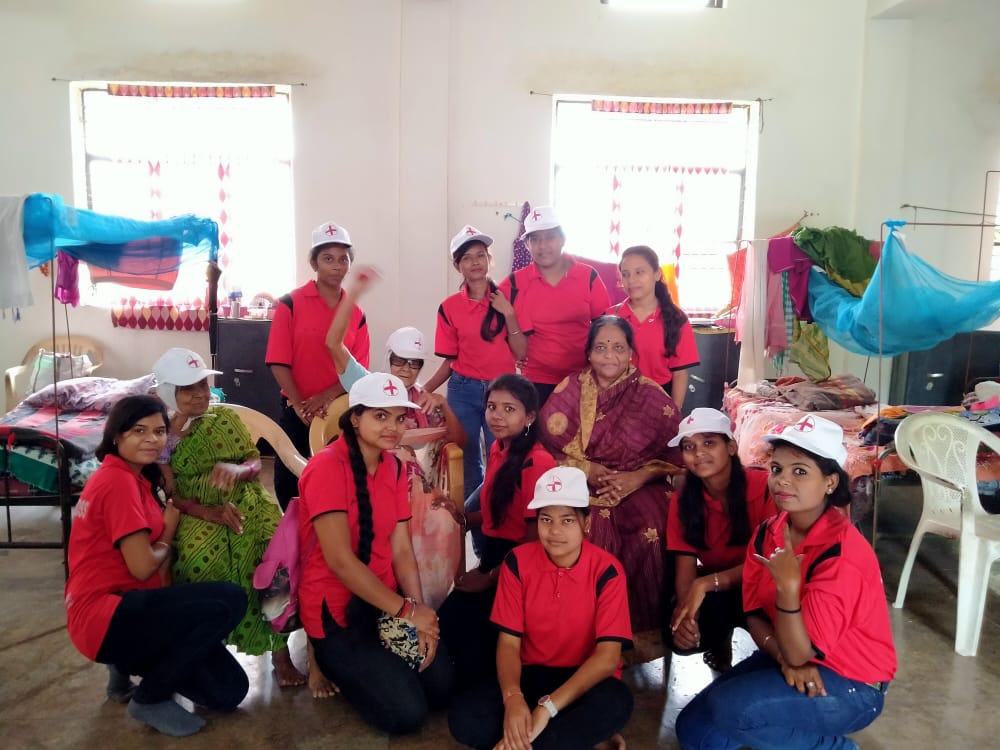 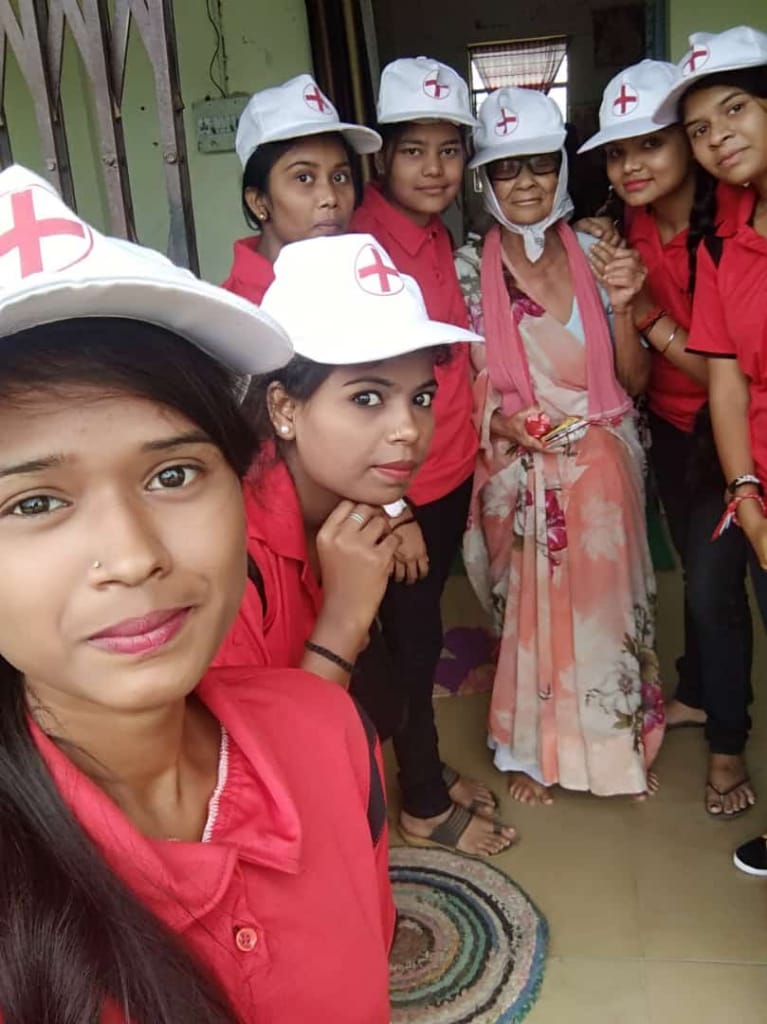 